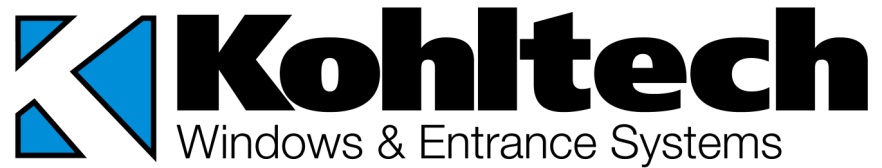 At Kohltech Windows and Entrance Systems we stand behind our products.  We believe that our reputation is built on the long-term satisfaction of our customers and believe that a warranty is only as good as the company that stands behind it.   Because of this we strive to give everyone prompt and courteous service.Kohltech has set the standard of excellence in window performance. There is an inherent sense of commitment to quality in all that we do, thereby guaranteeing comfort and reliability with every window and door we make. We inspect our products throughout the manufacturing process including a final inspection before they leave our facility, and we conduct weekly internal quality system audits and reviews to identify and correct any issues. But, with all products manufactured, sometimes product defects happen. We are sorry for any inconvenience caused by your Kohltech product not performing to our performance expectations, and hopefully this service call has rectified the issue. Thank you for purchasing Kohltech products for your home, we appreciate having you as a customer.For further warranty information please visit www.kohltech.com or call us at 1(800)565-4396.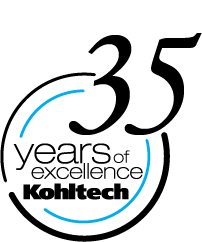 